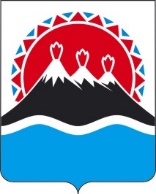 МИНИСТЕРСТВО ПО ЧРЕЗВЫЧАЙНЫМ СИТУАЦИЯМКАМЧАТСКОГО КРАЯПРИКАЗО внесении изменений в приказ Министерства по чрезвычайным ситуациям Камчатского края от 27.01.2023 № 1-Н «О комиссии по соблюдению требований к служебному поведению государственных гражданских служащих Камчатского края и урегулированию конфликта интересов в Министерстве по чрезвычайным ситуациям Камчатского края»ПРИКАЗЫВАЮ:1. Внести в приказ Министерства по чрезвычайным ситуациям Камчатского края от 27.01.2023 № 1-Н «О комиссии по соблюдению требований к служебному поведению государственных гражданских служащих Камчатского края и урегулированию конфликта интересов в Министерстве по чрезвычайным ситуациям Камчатского края» следующие изменения:1) приложение 1 изложить в редакции согласно приложению к настоящему приказу;2) часть 7 приложения 2 признать утратившей силу.2. Настоящий приказ вступает в силу после дня его официального опубликования.Приложение к приказуМинистерства по чрезвычайнымситуациям Камчатского края«Приложение 1 к приказуМинистерства по чрезвычайнымситуациям Камчатского края                                                                   от 27.01.2023 № 1-НСостав комиссиипо соблюдению требований к служебному поведению государственных гражданских служащих Камчатского края и урегулированию конфликта интересов в Министерстве по чрезвычайным ситуациям Камчатского края <1>----------------------------------------------------------------------------------------------------------------------<1> Общее число членов комиссии, не замещающих должности государственной гражданской службы Камчатского края, назначение на которые и освобождение от которых осуществляется Министром по чрезвычайным ситуациям Камчатского края, должно составлять не менее одной четверти от общего числа членов комиссии.	<2> Член комиссии включается на основании решения руководителя Министерства по чрезвычайным ситуациям Камчатского края по согласованию с соответствующими организациями.<3> Участник определяется председателем комиссии.<4> Участник приглашается на заседание комиссии по решению председателя комиссии, принимаемому в каждом конкретном случае отдельно не менее чем за три дня до дня заседания комиссии на основании ходатайства государственного гражданского служащего, в отношении которого комиссией рассматривается этот вопрос, или любого члена комиссии.                                                                                                                                                                              ».[Дата регистрации] № [Номер документа]г. Петропавловск-КамчатскийМинистрС.В. Лебедевот[REGDATESTAMP]№[REGNUMSTAMP]Столярова                                –Лариса Александровназаместитель Министра по чрезвычайным ситуациям Камчатского края, председатель комиссии;Кинас                                        –Владимир Викторовичзаместитель Министра – начальник отдела организационно-правового обеспечения                   Министерства по чрезвычайным ситуациям Камчатского края, заместитель председателя комиссии;Чернявский                              –Максим Викторович  Члены комиссии:консультант отдела организационно-правового обеспечения Министерства по чрезвычайным ситуациям Камчатского края, секретарь комиссии;Заколутин                                 –Алексей Викторовичреферент отдела по профилактике коррупционных и иных правонарушений Администрации Губернатора и Правительства Камчатского края (по согласованию); Беляк                                         –Сергей АлександровичБеляк                                         –Сергей Александровичпомощник директора по внеаудиторной работе Дальневосточного филиала федерального государственного бюджетного образовательного учреждения высшего образования «Всероссийская академия внешней торговли Министерства экономического развития Российской Федерации» (по согласованию);Михайлова                               –Татьяна РобертовнаМихайлова                               –Татьяна Робертовначлен Общественной палаты Камчатского края (по согласованию) <2>.                                         –представитель общественной организации ветеранов, в случае ее создания в Министерстве по чрезвычайным ситуациям Камчатского края (по согласованию) <2>.                                          –представитель профсоюзной организации, в случае осуществления ей деятельности в Министерстве по чрезвычайным ситуациям Камчатского края (по согласованию) <2>.Участники заседания комиссии с правом совещательного голоса:Участники заседания комиссии с правом совещательного голоса:                                         –непосредственный руководитель государствен-ного гражданского служащего Камчатского края (далее – гражданский служащий), в отношении которого комиссией рассматривается вопрос о соблюдении требований к служебному поведению и (или) требований об урегулировании конфликта интересов;                                         –гражданские служащие, замещающие в Министерстве по чрезвычайным ситуациям Камчатского края должности государственной гражданской службы Камчатского края, аналогичные должности, замещаемой гражданским служащим, в отношении которого комиссией рассматривается этот вопрос (два лица) <3>;                                         –другие гражданские служащие, замещающие должности государственной гражданской службы Камчатского края в Министерстве по чрезвычайным ситуациям Камчатского края <4>;                                         –специалисты, которые могут дать пояснения по вопросам государственной службы и вопросам, рассматриваемым комиссией <4>;                                         –должностные лица других государственных органов Камчатского края, органов местного самоуправления муниципальных образований в Камчатском крае <4>;                                         –представители заинтересованных организаций <4>;                                         –представитель гражданского служащего, в отношении которого комиссией рассматривается вопрос о соблюдении требований к служебному поведению и (или) требований об урегулировании конфликта интересов <4>.